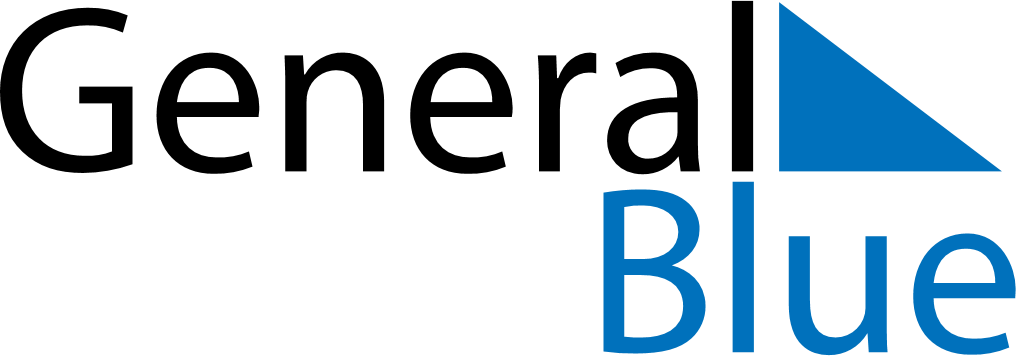 April 2018April 2018April 2018April 2018GreeceGreeceGreeceSundayMondayTuesdayWednesdayThursdayFridayFridaySaturday12345667Good FridayGood Friday89101112131314Easter SundayEaster Monday151617181920202122232425262727282930